ODGOVORI!KAKO SE ZOVE TVOJE MJESTO U KOJEM ŽIVIŠ?MOJE MJESTO ZOVE SE_______________________________________________________DA LI JE TVOJE MJESTO (ZAOKRUŽI)VELIKO 				MALODA LI JE TVOJE MJESTO (ZAOKRUŽI)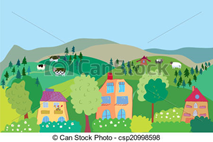 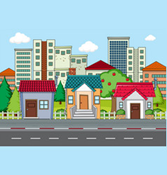 	SELO					GRADDA LI U TVOM MJESTU IMA KINO, KAZALIŠTE, TRŽNICA, VELIKA TVORNICA?DA 				NEDA LI SE U TVOM MJESTU LJUDI UZGAJAJU ŽIVOTINJE?  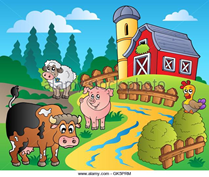 DA 			NEDA LI U TVOME MJESTU RADE NA ZEMLJI? 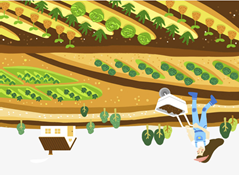 DA 			NE